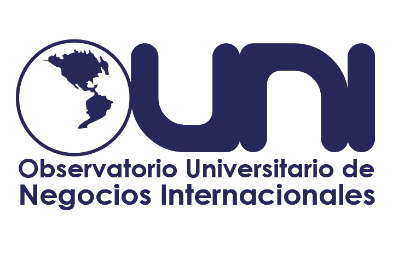 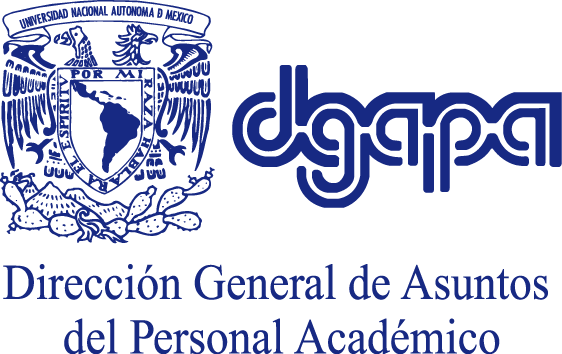 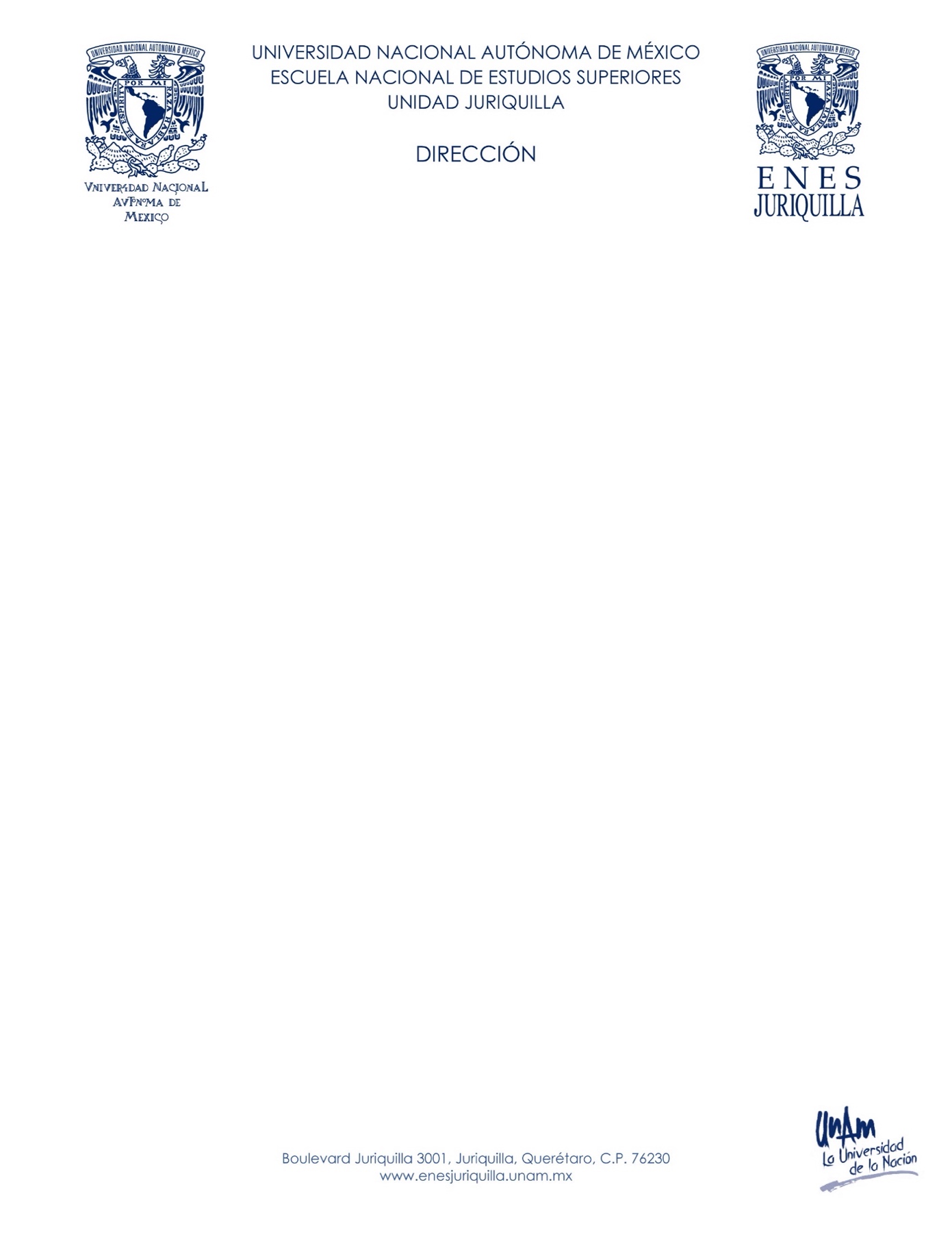 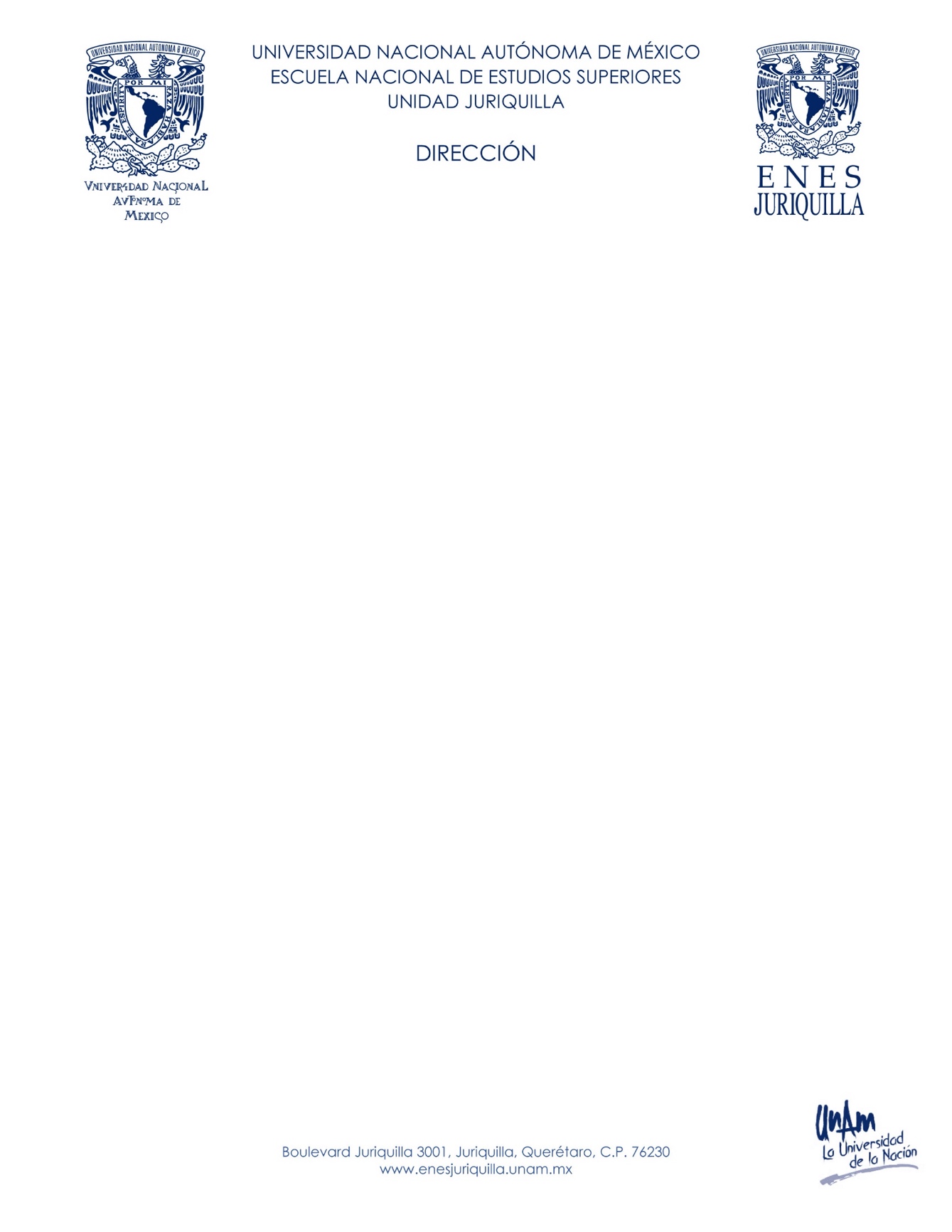 Seminario - Industria Automotriz y Ecosistema de Innovación en Querétaro(PAPIIT IA301929)11/mayo/2022.-  SEMINARIO INDUSTRIA AUTOMOTRIZ Y ECOSISTEMA DE LA INNOVACIÓN EN QUERÉTAROINTRODUCCIÓNEl pasado 11 de mayo, en el marco del PAPIIT IA301921, se llevó a cabo una nueva edición del Seminario Industria automotriz y ecosistema de la innovación en Querétaro; el cual fue transmitido por las páginas oficiales de Facebook y YouTube de la ENES Juriquilla.El seminario tuvo como eje de estudio y análisis los retos y áreas de oportunidad que enfrenta la industria automotriz a partir de la pandemia del COVID-19 y del conflicto en Ucrania. Fue por eso, que se tuvo la presencia de tres ponentes y quienes, desde tres puntos diferentes, presentan cómo se está enfrentando y adaptando la coyuntura de los últimos años.DESCRIPCIÓN3 ponentesPonencia 1.Sanctions under Canadian lawLa participación del Maestro Marcos Cervantes Laflamme viene a explicar cómo el control de exportaciones, las sanciones internacionales, y el Sistema SWIFT, los cuales son piezas importantes de la logística y el transporte mundial, además de ser pilares dentro de las cadenas de suministro. ¿Qué son?, ¿Cómo se implementan?, y ¿Cuál es su papel dentro del Estado Canadiense?; son las bases para explicar estos temas, tomando en cuenta la coyuntura de los últimos meses en la región de Ucrania y Rusia. Ponencia 2.2022. Malestares, frustraciones y tristezas post-pandémicas a nivel global.La exposición por parte del Dr. Rubén Torres Martínez narra cómo el Estado ha desarrollado procesos socioeconómicos y sociopolíticos en donde las partes y características de igualdad y desigualdades posicionan al individuo en un lugar de ventajas y oportunidades; o, en su defecto, de desventajas y retos. La pandemia ha permitido que el individuo se de cuenta con mayor claridad de esas desigualdades y en consecuencia sus sentimientos y emociones ante dicha situación (frustración) lo lleve a distintas acciones.Ponencia 3.Plan de continuidad de negocios en la cadena de suministro en la industria automotrizEl Dr. Jesús Acosta Ruiz explica que las contingencias presentadas en los últimos años no deben ser un impedimento ni pretexto para que los procesos productivos de la industria automotriz se detengan. Efectivamente, son eventos que afectan a la industria dado que el mundo está conectado y los recursos que se utilizan dentro de la industria en algún momento pasan por la zona en conflicto. Sin embargo, se están desarrollando planes y mecanismos de “emergencia” para que la industria continúe funcionando; y que además, estos planes pasen de ser momentáneos a fijos dentro de las cadenas de producción y suministro.Este seminario ha permitido que el estudiante y el académico tenga una visión más clara, realista y objetiva de la coyuntura que se tiene hoy en día dentro de la industria automotriz (y de los actores que participan en ella) a partir de los acontecimientos globales recientes.AGRADECIMIENTOSLos organizadores agradecen a la Dirección Genereal de Asuntos del Personal Académico por el apoyo recibido para el proyecto PAPIIT IA301929.